Internal Oversight Division (IOD) Evaluation SeminarEvaluation Practice in WIPO:  Lessons and ways forwardGeneva, January 29, 2016Conference Room NB 0.107AGENDAprepared by the Secretariat9:00 – 9:30	Welcome address and introductionMr. Francis Gurry, Director General, WIPOMr. Tuncay Efendioglu, Acting Director, IOD, WIPOPart One:  Practical experiences and lessons from past evaluations9:30 – 10:30	The analysis of the Evaluation Function of WIPODr. Sukai Prom-Jackson, Inspector, Joint Inspection Unit of UN System (JIU)10:30 – 11:00	Coffee Break11:00 – 12:45	Practical experiences with Evaluations as seen by the ProgramsThe Evaluation of Program 1 on Patent Law and InnovationMs. Elnara Novruzova (Patents and Technology Sector)/...International Cooperation on Building Respect for IP (Strategic Goal VI)Ms. Louise Van Greunen and Mr. Xavier Vermandele (Building Respect for IP Division)The Rewards and Recognition Pilot Program EvaluationMs. Cornelia Moussa (HRMD)Independent IOD and CDIP Project Evaluations;Dr. Glenn O’Neil, Independent Expert12:45 - 13:45	Lunch BreakPart Two:  Improving the usefulness and relevance of Evaluations13:45 – 14:30	Stakeholder experiences and expectationsExperiences within the Independent Advisory Oversight Committee Ms. Mary Ncube (Chair IAOC)Chile Evaluation Mr. Felipe Ferreira (Legal Counsellor, Department of Intellectual Property, DIRECON) Mr. Victor Guizar Lopez (GRULAC)14:30 – 15:15	Using Evaluation results and recommendations to improve performanceFacilitator:	Mr. Tuncay Efendioglu (IOD)15:15 – 15:45	Coffee Break15:45 – 16:45	Working with Programs to make more systematic use of evaluations resultsFacilitator:	Mr. Claude Hilfiker (Evaluation Section, IOD)Closing of the Session16:45 – 17:15	Final wrap-up and way forwardMr. Tuncay Efendioglu and Mr. Claude Hilfiker (IOD)[End of document]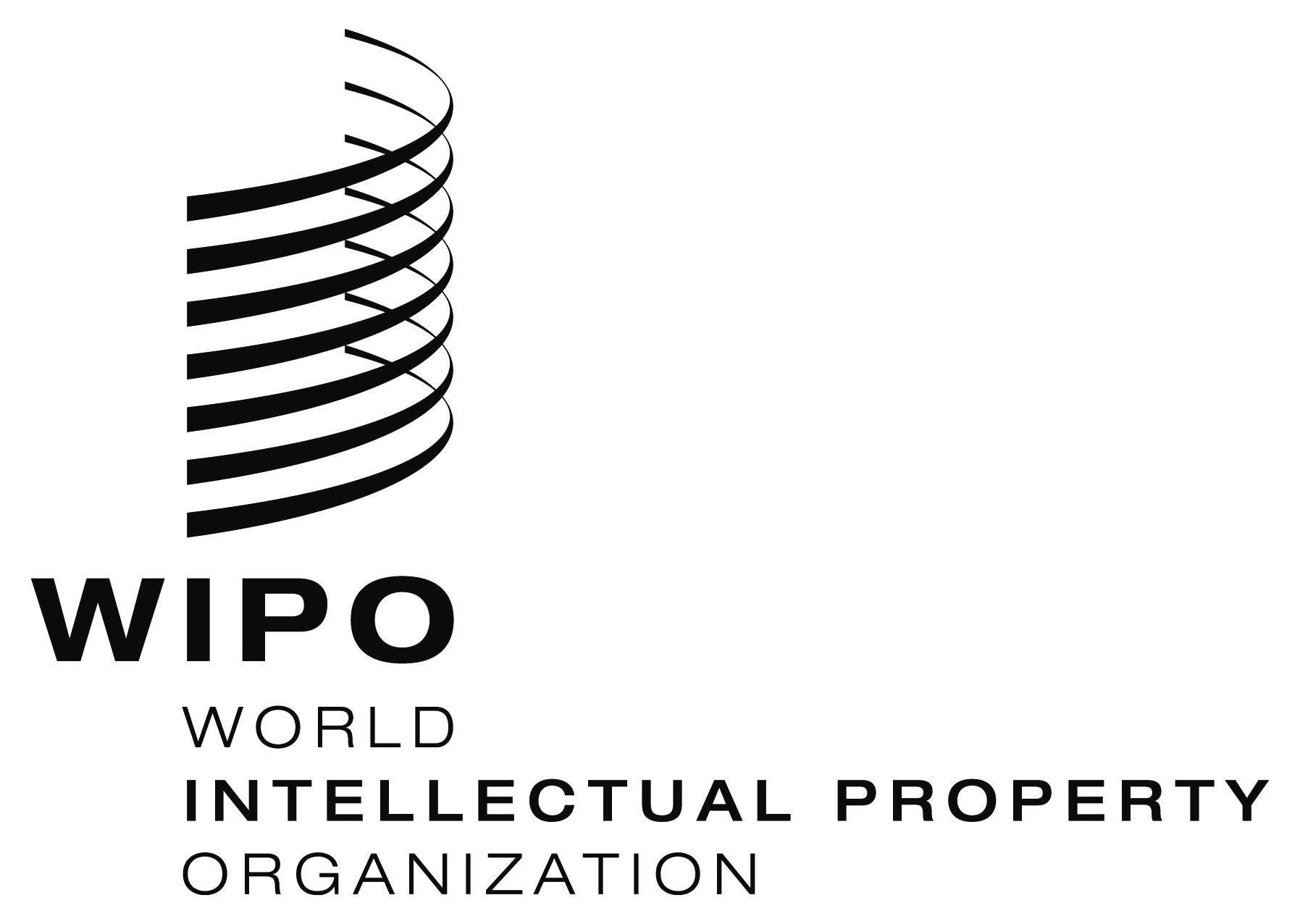 EWIPO/EVAL/GE/16/1    WIPO/EVAL/GE/16/1    WIPO/EVAL/GE/16/1    ORIGINAL:  English  ORIGINAL:  English  ORIGINAL:  English  DATE:  February 9, 2016  DATE:  February 9, 2016  DATE:  February 9, 2016  